Valuing children as individuals within their family and cultural context.Involving children in goal setting, developing group norms and the development of behavioural expectations and consequences.Intentional teaching of appropriate behaviours and play skills, building on each child’s strengths and achievements and providing choices when possible.Encouraging open two way communication with families to ensure that each child’s rights are met.We will respond to challenging behaviours by:Reminding children of expectations and limits and the reasons for these.Supporting children to problem solve, negotiate, find resolutions and manage emotions appropriately.Using Restorative Justice practices that support children to empathise with others and restore relationships.Communicating with and involving families at the earliest opportunity to work together positively to assist the child’s wellbeing and learning.Assessing individual children’s learning and development and reflecting on and reviewing our planned program and how the active learning environment supports positive behaviours.Planning, implementing, monitoring and reviewing individual behaviour plans in partnership with families and support services.Where a significant incident occurs between two children, parents of both children will be informed but no names mentioned.Withdrawing children who are at risk of hurting themselves or others, ensuring that an adult is with them at all times.Site Behaviour CodeReview Date: February 2025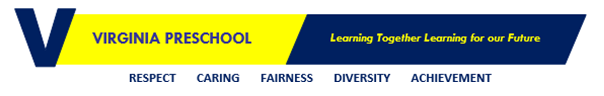 